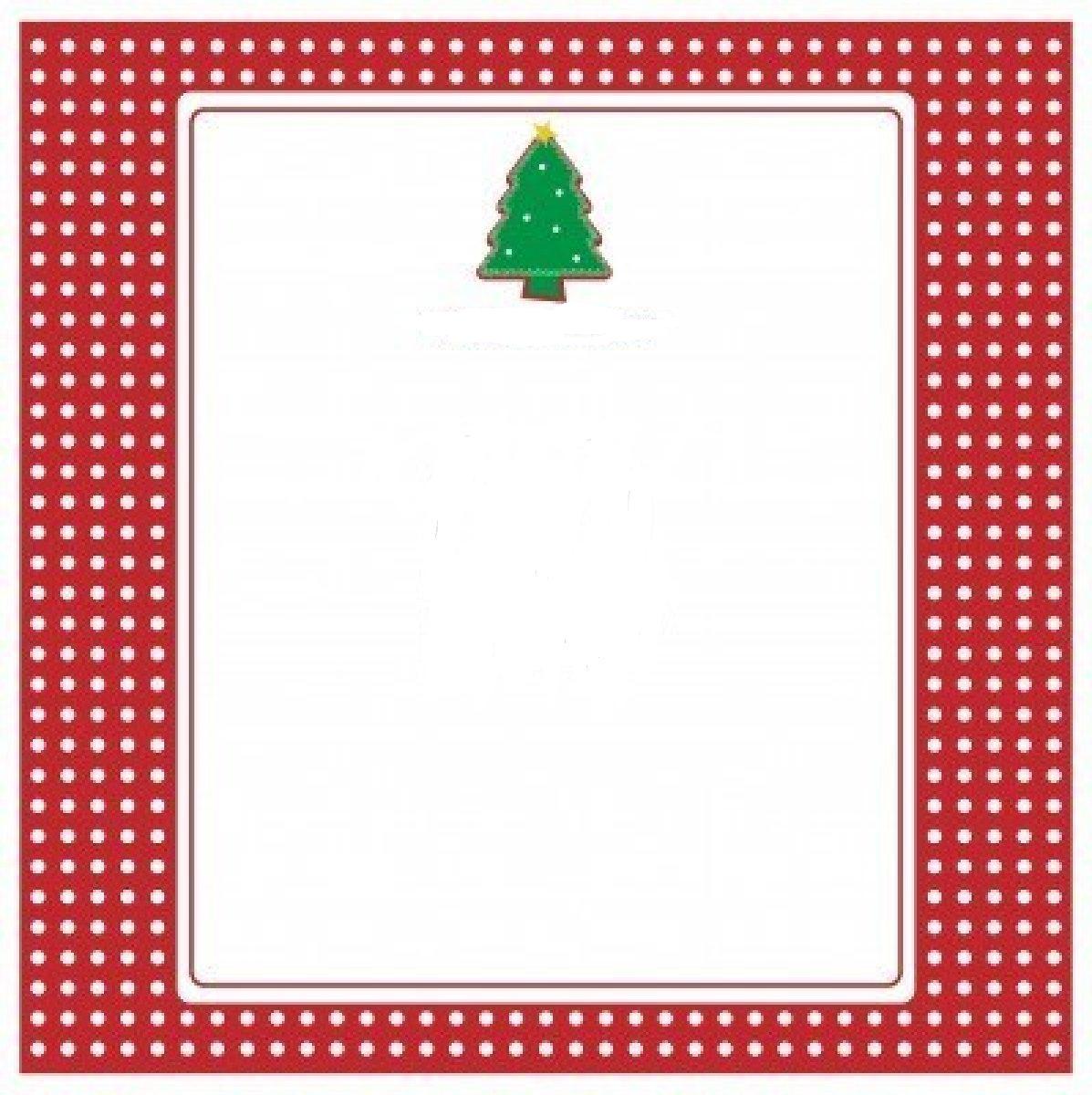                    ΕΛΛΗΝΟΑΜΕΡΙΚΑΝΙΚΟΝ ΕΚΠΑΙΔΕΥΤΙΚΟΝ  ΙΔΡΥΜΑ
                   ΚΟΛΛΕΓΙΟ ΑΘΗΝΩΝ – ΚΟΛΛΕΓΙΟ ΨΥΧΙΚΟΥ
                   ΚΟΛΛΕΓΙΟ ΑΘΗΝΩΝ
                   ΔΗΜΟΤΙΚΟ ΣΧΟΛΕΙΟ 
                   ΜΠΟΔΟΣΑΚΕΙΟ                                                                              
                                                            Βιβλιοθήκη σάς προτείνει...
                                                                 Βιβλία για την  1η τάξη
                Αλεξοπούλου-Πετράκη, Φραντζέσκα. Μπελάδες με μουστάκια. Εκδ. Mamaya
                                                                                                                                          2016.
                Γεωργέλλη, Κλαίρη. Ποιος έκλεψε τον ήλιο; Εκδ. Παπαδόπουλος, 2016.
                Ηλιόπουλος, Βαγγέλης. Το κουμπί της αγάπης κι ο πρίγκιπας που δεν 
                                                                                                     πια μικρός. Εκδ. Πατάκη, 2016.
                Ηλιόπουλος, Βαγγέλης. Ο Χταπόδιος Σέιφ και οι τρεις θαλασσοφύλακες. 
                                                                                                       Εκδ. Πατάκη, 2016.
                Καζάζης, Μιχάλης. Ζήκος ο λύκος. Εκδ. Καλειδοσκόπιο, 2014.
                Καλογεροπούλου, Ξένια. Παραμύθια με την Ξένια. Εκδ. Μάρτης, 2016.
                Κουτσιαρής, Βασίλης. Το θέλω τώρα. Εκδ. Μίνωας, 2016
                Κυρίτση-Τζιώτη, Ιωάννα. Δράκος Καλοκάρδιος. Εκδ. Κόκκινη Κλώστη Δεμένη, 
                                                                                                                                                2016.    
                Κωνσταντοπούλου, Φωτεινή. Μια ζαχαρένια συνταγή. Εκδ. Ιανός, 2015.
                Η μαμά πετάει. Εκδ. Διάπλαση, 2016.
                Μητσιάλη, Αλεξάνδρα. Ο δασκαλός μας είναι…πειρατής!. Εκδ. Πατάκη, 2015.
                Μιχαηλίδου-Καδή, Μαρίνα. Παιδικά όνειρα. Εκδ. Πατάκη, 2015.
                Παπαθεοδούλου, Αντώνης. Οχ χταπόδι, λάθος πόδι!. Εκδ. Παπαδόπουλος, 2016.
                Παπαθεοδούλου, Αντώνης. Τικ-Τακ ρολόγια, ώρα για μάθημα. Εκδ. Ίκαρος, 2016.
                Παπαϊωάννου, Θοδωρής. Απέναντι. Έκδ.  Ίκαρος, 2015. 
                Σακελλαρίδης, Γιώργος. Ένα τρίγωνο στη χώρα των κύκλων. Εκδ. Διάπλαση, 2016.
                Στελλάκης, Νεκτάριος. Το παράθυρό μας.  Εκδ. Καλειδοσκόπιο, 2015.
                Φαλκονάκη, Άλισον. Αλέξη μη φοβάσαι. Εκδ. Μεταίχμιο, 2015.
                Φώτου, Δήμητρα. Το χαμένο σωσίβιο. Εκδ. Καλέντη, 2016.
                Carle, Eric. Ο ζωγράφος που ζωγράφισε ένα γαλάζιο άλογο. 
                                                                                                      Εκδ. Καλειδοσκόπιο, 2016.
                Corr, Christopher. Ένα σπίτι για όλους. Εκδ. Παπαδόπουλος, 2016.
                Davies, Benji. Το νησί του παππού. Εκδ. Ίκαρος, 2015.
                Desbordes, Astrid. Αγάπη μου. Εκδ. Κόκκινο, 2016.
                Dieudonné, Cléa. Μεγάπολις. Εκδ. Κόκκινο, 2015.
                Donaldson, Julia. Η ιστορία του Ηλία που αγαπούσε τα βιβλία. Εκδ. Πατάκη, 2015.
                





                



                Donaldson, Julia. Ο Ξυλαράκης. Εκδ. Ίκαρος, 2016.
                Dubuc, Marianne. Έρχεται ο ταχυδρόμος. Εκδ. Νεφέλη, 2015.  
                Hurst, Sara. Φτιάχνουμε κτίρια; Εκδ. Πατάκη, 2016.
                Kerr, Judith. Η τίγρη που ήρθε επίσκεψη. Εκδ. Παπαδόπουλος, 2016.
                Ludwig, Trudy. Το αόρατο αγόρι. Εκδοτικός Οργανισμός Λιβάνη, 2016.
                Neal, Christopher. Έτσι αισθάνομαι!. Εκδ. Παπαδόπουλος, 2016.
                Neves, Andre. Το κορίτσι που πετούσε στα σύννεφα. Εκδ. Καλέντη, 2016.
                Silverstein, Shel. Το δέντρο που έδινε. Εκδ. Δωρικός, 1989.
                Starr, Ringo. Ο χταποδόκηπος. Εκδ. Πάπυρος, 2013.
                Stephens, Helen. Πώς να κρύψεις ένα λιοντάρι από τη γιαγιά. Εκδ. Ίκαρος, 2014.
                Traini, Agostino. Το κόκκινο σκουφάκι. Εκδ. Παπαδόπουλος, 2016.                                                                                     Χριστουγεννιάτικα Βιβλία   
             
               Ζωγράφου, Τατιάνα. Τι θα έκανα αν ήμουν Αϊ-Βασίλης. Εκδ. Καλέντη, 2016.               
               Λιβάνη, Γιώτα. Το μαγικό άγγιγμα. Εκδοτικός Οργανισμός Λιβάνη, 2016.
                 Πετρή, Δέσποινα.  Τικ τακ Χριστούγεννα. Εκδοτικός Οργανισμός Λιβάνη, 2016.
                 Τσορώνη-Γεωργιάδη, Γιολάντα. Μπουναμάδες με μπελάδες. Εκδ. Σαββάλα, 2015.
                 Χριστουγεννιάτικες συνταγές για μικρούς και μεγάλους. Εκδ. Μίνωας, 2013
               Gerlings, Rebecca. Ο Άγιος Βασίλης έχει μπελάδες. Εκδ. Μεταίχμιο, 2016.
               Lindgren, Astrid Ericsson.  Ο νάνος δεν κοιμάται. Εκδ. Μάρτης, 2015.
               Mei, Robert. Ρούντολφ το ελαφάκι. Εκδ. Μίνωας, 2014.  
               
.                                     
